[Inserire separatamente iniziando dalla più recente.][Inserire separatamente iniziando dalla più recente.][Inserire separatamente iniziando dalla più recente.][Inserire separatamente iniziando dalla più recente.]DATAFIRMAINFORMAZIONI PERSONALISostituire con Nome e Cognome 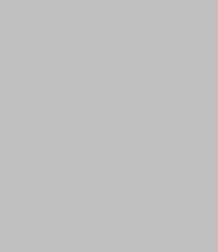  Sostituire con via, numero civico, codice postale, città, paese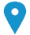  Sostituire con numero telefonico     Sostituire con telefono cellulare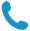 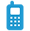  Sostituire con indirizzo e-mail 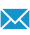 Sesso Indicare il sesso | Data di nascita gg/mm/aaaa | Nazionalità Indicare la nazionalità ANZIANITA’ DI SERVIZIO MATURATA NELL’AMBITO DELLA PCM IN POSIZIONI CORRISPONDENTI ALLA CATEGORIA B O POSIZIONI EQUIVALENTI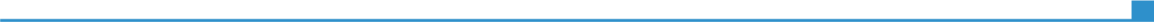 Sostituire con date (da - a)Sostituire con l’indicazione della struttura presso la quale è stata svolta l’attivitàSostituire con date (da - a)Sostituire con date (da - a)Sostituire con date (da - a)ANZIANITA’ DI SERVIZIO MATURATA NELL’AMBITO DELLA PCM IN POSIZIONI CORRISPONDENTI A CATEGORIE INFERIORI ALLA  B O POSIZIONI EQUIVALENTISostituire con date (da - a)Sostituire con l’indicazione della struttura presso la quale è stata svolta l’attivitàSostituire con date (da - a)Sostituire con date (da - a)Sostituire con date (da - a)ANZIANITA’ DI SERVIZIO MATURATA NELL’AMBITO DI ALTRE PUBBLICHE AMMINISTRAZIONI IN POSIZIONI CORRISPONDENTI ALLA CATEGORIA B O POSIZIONI EQUIVALENTISostituire con date (da - a)Sostituire con l’indicazione della struttura presso la quale è stata svolta l’attivitàSostituire con date (da - a)SVOLGIMENTO, NELL’AMBITO DELLA PUBBLICA AMMINISTRAZIONE, DI ATTIVITA’ PROFESSIONALE QUALIFICATA IN COERENZA CON IL SETTORE DI COMPETENZE PER IL QUALE SI CONCORRESostituire con date (da - a)Sostituire con l’indicazione dell’attività svolta e della pubblica amministrazione presso la quale è stata svoltaSostituire con date (da - a)TITOLO DI STUDIO (diploma di scuola media di primo grado; diploma di scuola secondaria; laurea triennale; diploma di laurea, laurea magistrale o laurea specialistica)Sostituire con il titolo rilasciatoSostituire con il nome dell’istituto scolastico o universitario Sostituire con il nome dell’istituto scolastico o universitario Altri titoli attinenti alle conoscenze linguistiche o specialistiche nel settore di competenze per il quale si concorre Sostituire con il/i titolo/i rilasciato/iSostituire con il nome dell’istituto o ente di rilascio Sostituire con il nome dell’istituto o ente di rilascio ULTERIORI INFORMAZIONIPubblicazioniProgettiConferenzeSeminariRiconoscimenti e premiMenzioniCorsiCertificazioniAltroDati personaliAutorizzo il trattamento dei miei dati personali ai sensi del Decreto Legislativo 30 giugno 2003, n. 196 "Codice in materia di protezione dei dati personali”.